هو الله - ای ثابت بر پيمان، روزنامه مفصّل شم...حضرت عبدالبهاءاصلی فارسی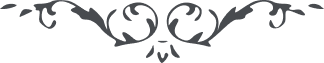 لوح رقم (59) – من آثار حضرت عبدالبهاء – مکاتیب عبد البهاء، جلد3، صفحه 203( 59 )شیرازهو اللهای ثابت بر پیمان روزنامه مفصل شما بنهایت روح و ریحان قرائت گردید الحمد لله خود تجربه نمودی و سبب انتباه دیگران گشتی که هر نفسی بجان و دل بخدمت امر الله قیام نماید لسان فصیح بگشاید و بر شاخسار حقیقت بابدع الحان بسراید ببراهین الهی ملهم گردد و باقامه حجت قاطعه مؤید شود سطوت تبلیغ صفوف جهل را شکست دهد و شوکت تأیید سپاه ضلالت را منهزم کند اساس ثبوت و استقامت است و رأفت و محبت و تجرد از هواجس نفسانی و خلوص نیت در امر رحمانی و انقطاع از من فی الوجود و مواظبت بر سجوداگر نفسی مؤید باین الطاف خفیه گردد یک سواره بر صف عالم زند زیرا تأییدات ملکوت ابهی و عون و حمایت جمال قدم روحی لاحبائه الفداء پیاپی رسد چنانچه تجربه نمودیباری مطمئن بآیه مبارکه باش که میفرماید "و نراکم من افقی الابهی و ننصر من قام علی نصرة امری بجنود من الملأ الاعلی و قبیل من الملائکه المقربین" و هذا هو الحق الیقین و ما بعد الحق الا الضلال المبینالحمد لله از موطن جمال مبارک روحی لعباده الفدا نفوسی مبعوث شدند که بتبلیغ پرداختند و بر نشر آثار و سطوع انوار قیام کردند له الحمد و له الشکر باید شب و روز بکوشی و بهر حدود و ثغور عبور نمائی و در نهایت تنزیه و تقدیس بتبلیغ پردازی تا مورد تحسین ملکوت ابهی گردی و بملأ اعلی جان و دل پیوسته نمائی و علیک البهاء الابهی (ع ع)